令和5年度　鹿児島県障害者芸術文化活動支援センター  

支援者向けセミナー  
『 障害のある方々の創作活動にまつわる権利を守る　2023 』参加申し込み案内日時：令和5年10月21日（土）10：00〜11：30
講師：上山　幸正（　弁護士／弁護士法人かごしま　上山法律事務所    ）参加料：無料参加方法：対面セミナー
会場：地域生活支援センターあさひが丘　２階　会議室  （鹿児島市岡之原町1392）     

【お申込みいただいた方へ】「ご記入いただきありがとうございます」というメールが自動で送信され、申込み完了となります。開催日時に合わせて、会場の 地域生活支援センターあさひが丘  へお越しください。※お車でお越しの場合は、センター内の駐車場をご利用ください。
ーーーーーーーーーーーーーーーー
ご不明な点等ございましたらお問い合わせ下さい。
みなさまのご参加をお待ちしております。主催：鹿児島県障害者芸術文化活動支援センター （かごしまアールブリュットセンター）お問い合わせ：℡　080-8379-7852　mail　kac@yuukari-s.jp担当者／塩満ーーーーーーーーーーーーーーーーお申込み用フォームです。↓Googleフォームにて申し込みの方は以下のQRコードからお願いします。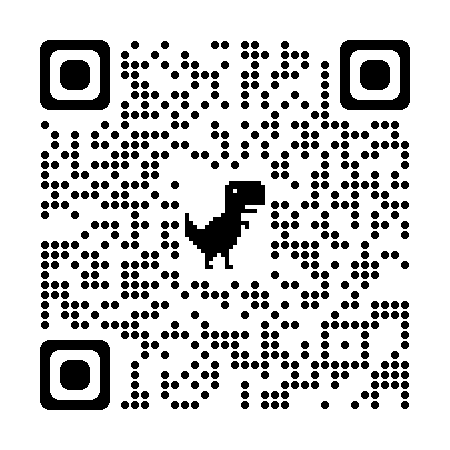 ※その他の方は、次ページの申込用紙に必要事項を記入の上、メール又はFAXにてお申込み下さい。参加申し込み書（メール又はFAX送信用）　『*』部分は必須となります。　メールアドレス *Q1.参加者氏名 *Q2.職業・ご所属Q3.お住まい（〇〇県〇〇市まで） *Q4.参加人数 *〇　1人　　〇　2人　　〇　3人　　〇　4人以上Q5.ご自身について（当てはまるものにチェック※複数可） *□障害のあるご本人・ご家族　　□福祉施設職員　□学校教員　□文化芸術関係　　□その他Q6.電話番号権利保護について、気になっていること、質問・相談したい内容があればご記入ください。※申し込み締め切り：令和5年10月1９日（木）※参加希望者が募集人数を超える場合は、予定日より早く締め切る場合がありますので、ご了承下さい。＃セミナー参加者募集　30名　＃参加費無料　＃どなたでも、お気軽にみなさまのご参加をお待ちしております。